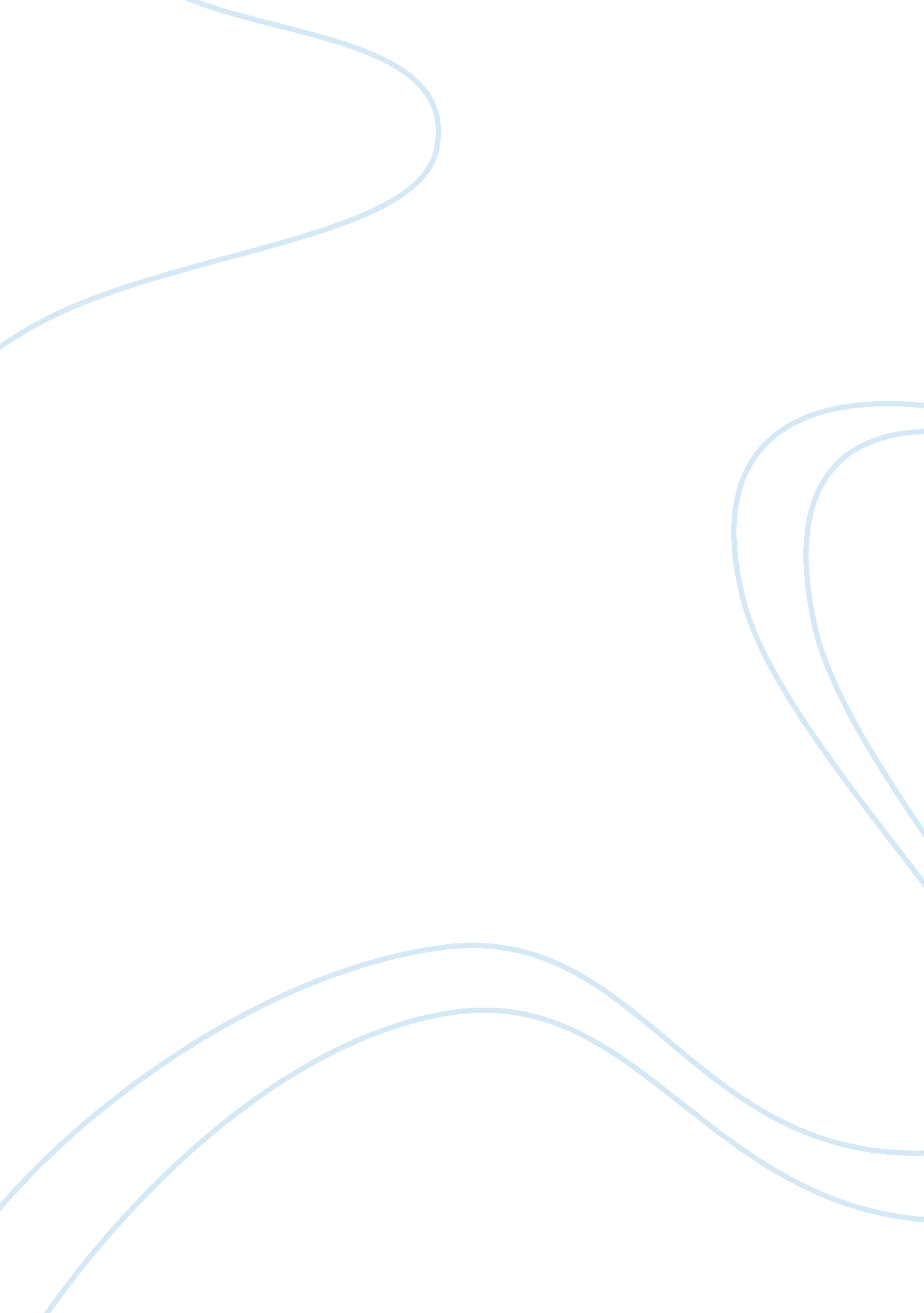 Jim crow laws essayLaw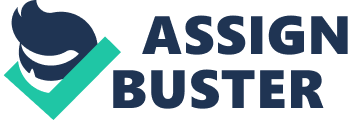 During the Reconstruction period of 1865 1877, federal law provided civil rights protection in the U. S. South for freedmen the African Americans who had formerly been slaves. In the 1870s, Democrats gradually regained power in the Southern legislatures, sometimes as a result of elections in which paramilitary groups intimidated opponents, attacking blacks or preventing them from voting. Gubernatorial elections were close and disputed in Louisiana for years, with extreme violence unleashed during the campaigns. In 1877, a national compromise to gain Southern support in the presidential election resulted in the last of the federal troops being withdrawn from the South. White Democrats had regained political power in every Southern state. These conservative, white, Democratic Redeemer governments legislated Jim Crow laws, segregating black people from the white population. The Jim Crow laws were racial segregation laws enacted between 1876 and 1965 in the United States at the state and local level. They mandated de jure racial segregation in all public facilities in Southern states of the former Confederacy, with, starting in 1890, a " separate but equal" status for African Americans. The separation in practice led to conditions for African Americans that tended to be inferior to those provided for white Americans, systematizing a number of economic, educational and social disadvantages. De jure segregation mainly applied to the Southern United States. While Northern segregation was generally de facto, there were patterns of segregation in housing enforced by covenants, bank lending practices, and job discrimination, including discriminatory union practices for decades. These Jim Crow Laws followed the 1800 1866 Black Codes, which had previously restricted the civil rights and civil liberties of African Americans with no pretense of equality. State-sponsored school segregation was declared unconstitutional by the Supreme Court of the United States in 1954 in Brown v. Board of Education. Generally, the remaining Jim Crow laws were overruled by the Civil Rights Act of 1964 and the Voting Rights Act of 1965. 